GroepsopdrachtenGroep 1: OverschrijvingenJullie vinden in het mapje kaartjes met verschillende rollen. Geef elke teamlid een taak toegewezen die hij/zij tijdens het groepswerk moet vervullen. Als je met 5 leerlingen bent, zullen er twee organisatoren worden gekozen. Op de kaartjes vinden jullie wat de taak is van elke persoon.Lees de tekst p. 118 t.e.m. p. 120 en bekijk de documenten in het midden van jullie bank.Maak nadien de bijhorende opdrachten 1 en 2 in je werkboek p. 115.Groep 2: Domiciliëring Jullie vinden in het mapje kaartjes met verschillende rollen. Geef elke teamlid een taak toegewezen die hij/zij tijdens het groepswerk moet vervullen. Op de kaartjes vinden jullie wat de taak is van elke persoon.Lees de tekst p. 120 t.e.m. p. 121.Maak nadien de bijhorende opdrachten 3 en 4 in je werkboek p. 115. Groep 3: BetaalkaartenJullie vinden in het mapje kaartjes met verschillende rollen. Geef elke teamlid een taak toegewezen die hij/zij tijdens het groepswerk moet vervullen. Op de kaartjes vinden jullie wat de taak is van elke persoon.Lees de tekst p. 121 t.e.m. p. 125 (NIET deel 7) Bekijk de documenten in het midden van jullie bank. Maak nadien de bijhorende opdracht 5 in je werkboek p. 116. OPGELET: oef. 5.5 t.e.m. 5.8 moet je NIET maken.Na het maken van de opdrachten:Op jullie bank vinden jullie verschillende betaalkaarten. Welke is de kredietkaart en welke de multifunctionele kaart? Wat is verschillend? Bespreek in groep.RolverdelingTijdbewaker: De tijdbewaker is degene die de tijd in de gaten houdt. De tijdbewaker waarschuwt de groep als de tijd bijna om is. Hij zorgt er ook voor dat indien de tijd dringt de groep doorwerkt.Kalmtebewaarder: De kalmtebewaarder heeft als taak ervoor te zorgen dat zijn groep niet te veel lawaai maakt. De leerlingen moeten zachtjes overleggen om andere groepen niet te storen. De kalmtebewaarder geeft aan wanneer de groep te rumoerig wordt en spoort en aan stiller te zijn.Organisator: De organisator zorgt er voor dat de groep taakgericht blijft. Wanneer een groep over andere dingen gaat praten dan de opdracht of contact zoekt met andere groepen, grijpt de organisator in. De organisator zorgt er voor dat iedereen met zijn aandacht bij de activiteit blijft en aan het woord komt.Aanmoediger: De aanmoediger moedigt zelf de medeleerlingen aan en zorgt er ook voor dat andere leerlingen elkaar aanmoedigen. De aanmoediger zorgt er dus voor dat aanmoedigingen voorkomen in de groep. Hij geeft complimentjes.Groepsverdeling: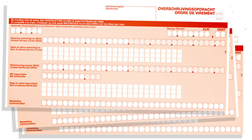 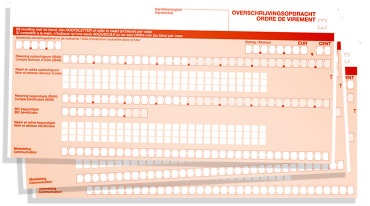 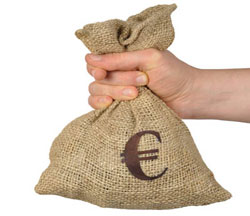 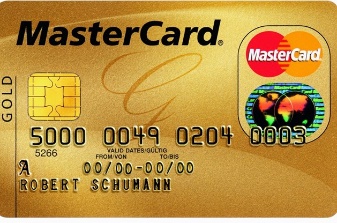 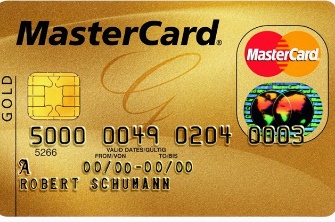 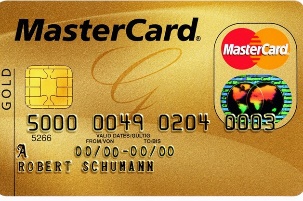 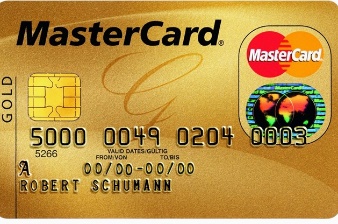 